2020 Regional Session Speaker Request Form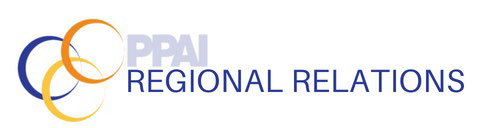 Please schedule sessions early – speaker schedules fill fast and hotel/flight costs are lower the further out we can plan.Regional Association	     	Contact Name	     Telephone	     	E-mail	     Session Date	     	Session Time	     Session Location	     Session Format:	 Town Hall / Keynote Session	 Pre-show Education Session 	 Lunch ’n Learn	 Product Safety Training	 Stand-alone Education Session/Conference	 Other:       NOTE:  Sessions are pre-approved by PPAI Professional Development, BUT you must still request CAS/MAS approval for your requested education session once your speaker confirms the session so that PD is aware of the date, location and any changes to length of session, or content if tailored for a specific audience.Target Audience (mark all that apply):	 Suppliers	  Distributors	  End BuyersSelect Session—Business Development		Find the Right Person for the JobDiversity			Let’s Get Practical about Diversity, Equity and		InclusionProduct Safety		Exploring the Factories of China		How to Communicate Compliance with End Buyers		How to Establish a Corporate Responsibility Program		How to Handle a Recall		Product Responsibility Best Practices		for Top Product Categories		Product Safety Basics		Prop 65 and State Regulations		Undue Influence Training		What Do You Need to Know to Stay on the Right		Side of Regulations When DecoratingPromotional Products Work!		GET IN TOUCH! Next Level Content Marketing and		Branding Strategies		Promotional Marketing—Trends, Targets		& Techniques		Promotional Products Work! Week Engagement &		Activation Strategies		Telling the Story of Promotional ProductsResearch		Work Smarter Not Harder—Using Industry		Research to Grow Your BusinessSessions Suitable for End Buyer Events		12 Technologies to Increase Efficiencies		Creating Value in an Outsourced World		EXPERIENTIAL BRANDING:  How to Ignite Consumer		Love		Improving Your Outlook		Promotional Marketing—Trends, Targets		& Techniques		Taming the Time Monster		Telling the Story of Promotional ProductsStrategic Foresight		Strategic Foresight—Evaluating Future SuccessTechnology		12 Technologies to Increase Efficiencies		Hybrid Selling:  How to Succeed as Online Business		Grows		Improving Your Outlook		Selling in the ZERO Moment of Truth (ZMOT)		Taming the Time MonsterTown Hall		Town Hall—Creating Success in an Era of		Transformation